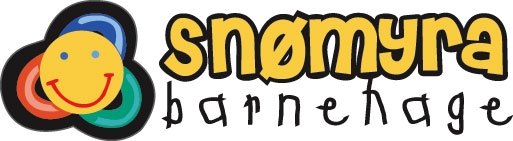 Innledning:Tema: Et trygt og godt barnehagemiljø for alle barn. En inkluderende barnehage som fremmer barns helse, trivsel, trygghet og mestring. En barnehage som legger til rette for at alle barn skal oppleve inkludering og deltakelse i fellesskap, lek og læring i barnehagen. Målgruppe: Alle ansatte I Snømyra barnehage også vikarerMålsetting: -Alle barn i barnehage skal oppleve inkludering og deltakelse i fellesskap, lek og læring i barnehagen.  -Alle barn i barnehage skal ha et trygt og godt fysisk og psykososialt omsorgsmiljø som fremmer helse, trivsel, trygghet og læring.  -Alle barn i barnehage skal få oppfylt sine rettigheter til medvirkning og medbestemmelse.  -Alle skal oppleve at de hører til i barnehagens fellesskap.  Begrunnelse for plan, forankring og grunnlag: Ny barnehagelov fra 01.01.2021. Planen erstatter tidligere overordnet handlingsplan mot mobbing for Venneslabarnehagene.  Satsingen inkluderende barnehagemiljø.Ansvar, roller, oppgaver og mandat: Daglig leder og nestleder i samarbeid med pedagogiske ledere (barnehagens lederteam) har ansvar for kompetanseheving ut til alle ansatte. Sammen har lederteamet ansvar for-Videreutvikling av rutiner og materiell for hvordan ansatte skal gå fra bekymring/oppdage til handling -Intern spredning og implementering av kunnskap, rutiner og materiell i egen enhet - Pedagogiske ledere representerer sin avdeling, og rapporterer til leder i forhold til arbeid med implementering. Alle ansatte har ansvar for å sikre et trygt og godt barnehagemiljø for alle barn.  Alle ansatte skal bidra til å forebygge, stoppe og følge opp mobbing. Alle ansatte har ansvar for å stoppe, undersøke og melde fra om mobbing og krenkende adferd.NårHva Hvem har ansvar Del 1 AugustLenke til filmene finner dere her: https://vimeo.com/showcase/nybarnehagelov Passord: Trygtoggodt2021Film 1: Ny lov om trygt og godt barnehagemiljø on VimeoFilm 1 – Ny lov om trygt og godt barnehagemiljø Refleksjonsspørsmål: • Hvordan ser du at et barn har det trygt og godt i din barnehage? • De voksne har et særlig ansvar for å ivareta sårbare barn. Hvilke faktorer kan øke sårbarheten hos barn – hva kan være kjennetegn på sårbarhet? • Hvordan kan dine holdninger til ulike barn påvirke din måte å se og møte barna på? • Loven sier at man skal ha nulltoleranse for krenkelser. Hva er en krenkelse, og hvordan ser en krenkelse ut i din barnehage? • I barnehageloven står det at dere skal gripe inn ved krenkelser. Hva er gode måter å gripe inn på i din barnehage? • Alle som arbeider i barnehagen, uansett funksjon eller stilling, plikter å gripe inn og melde fra. Hvordan sikrer dere at alle voksne i barnehagen har kompetanse til å følge med, oppdage og gripe inn på en god Alle ansatte.Se filmen individuelt og tenk over refleksjonsspørsmålene.Diskuter på personalmøte.Pedleder tar med videre til ledermøtetDel 2SeptemberLes hele planen for et trygt og godt barnehagemiljø.Observere barn og voksnes deltagelse i lek. Fokus på å få til god rollelek.Observere hvem som ikke leker og hvordan vi skal hjelpe dem inn i leken. Dokumentere lek i bilder. Veiledning av nytilsatte - Opplæring i Gauskurven. GauskurvenKontaktbarometer.SMTTE til de barna som trenger det.Del 3OktoberFilm 2: Følge med og melde fra on VimeoFilm 2 - følge med og melde fra Refleksjonsspørsmål: • Hvordan pleier dere å følge med på barnas psykososiale miljø? • Hva gjør en voksen som følger med i ulike situasjoner, for eksempel uteleken, under måltidet, i garderoben, samlingsstund? • Hvor, og i hvilke situasjoner er det særlig viktig å følge med i deres barnehage? • Hvordan jobber dere systematisk med å vurdere om barna har det trygt og godt i barnehagen? • Hvilke rutiner har dere for å melde fra dersom dere blir kjent med at et barn ikke har det trygt og godt? Har alle barna noen å leke med? Er det noen som strever med å komme inn i leken?Gauskurven KontaktbarometerLage SMTTE for barn som streverSI DET – les heftet, lær sangen og syng for barna.Skauen og Bikuba presenterer dukkene Mikkel og Mina i grupper på 5-6 barn, og 2 voksne.Barnesamtaler på Bikuba og Skauen.FN- dagen på Skauen – trekker inn barnekonvesjonen – TV Aksjonen trekkes inn. Del 4JanuarFilm 4: Skjerpet aktivitetsplikt dersom en som arbeider i barnehagen, krenker et barn on VimeoFilm 4 – skjerpet aktivitetsplikt Refleksjonsspørsmål: • Hvordan kan barn oppleve at voksne krenker dem i barnehagen? • Hva skal til for at du skal melde ifra til styreren om en bekymring? • Hvordan melder du ifra om krenkelser fra en kollega til din styrer og barnehageeier? • Hvordan ønsker du som ansatt å bli ivaretatt dersom en kollega melder ifra om degSI DET – presentere Mikkel og Mina (Bie og Skau), de andre synger sangen.Gauskurven – ståstedsanalyse der de barns på kantene flyttes inn mot midten (SMTTE). Egenledelse i lek og læring:Har alle barna noen å leke med?Må vi sette i gang noen tiltak for å få alle inkludert i lek?Del 5FebruarHandlingsplanens teoridelLes om inkluderende barnehagemiljø og fyll ut sjekklisten.Sjekkliste angående miljøet i barnehagen:  -Er miljøet preget av gjensidig omsorg, anerkjennelse og varme, eller preges det av mye erting, mobbing, krenkende atferd og kritiske kommentar til og om hverandre?  -Er miljøet i hovedsak inkluderende, eller preges det ofte av ekskludering av enkeltbarn?  -Er samspillet barna imellom preget av klare sosiale hierarkier, eller av likeverdighet og veksling av hvem som bestemmer og hvem som til enhver tid får være med?  -Er det en trygg og avslappet tone preget av humor, spontanitet, oppmuntring og glede over hverandres mestring, eller er miljøet snarere preget av prestasjonskrav og konkurrerende holdninger til hverandre?  -Er du og andre voksne i bhg. anerkjennende og støttende overfor alle barna i gruppen? -Blir alle barn lagt merke til i like stor grad (uavhengig av personlighet)? -Får noen barn stadig mer positiv oppmerksomhet fra oss voksne enn andre barn? – og omvendt. -Er det noen barn i gruppa vi tar mer kontakt med i forhold til aktiviteter enn andre barn? – og omvendt. -Føler du, at du klarer å møte de barna som utfordrer deg på en god måte? -Hva konkret gjør du for å skape et godt psykososialt miljø i barnehagen?Fra planen:Les TemaeneHvilke tiltak har dere på avdelingen i forhold til disse temaene:OmsorgAnerkjennelseLivsmestring og helseVennskap og felleskapEmpatiObservasjonForeldresamarbeidIndividuelt og på avdelingsmøte.Reflekter sammen.Pedagogisk leder tar med innspill på ledermøtet